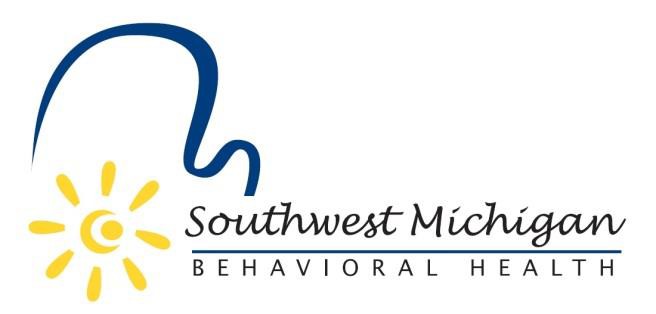 Southwest Michigan Behavioral Health Board Meetings2023January 13, 2023 – 9:30am to 11:30am February 10, 2023 – 9:30am to 11:30am*Meeting canceled - March 10, 2023 – 9:30am to 11:30pmApril 14, 2023 – 9:30am to 11:30am*Meeting canceled - May 12, 2023 – 9:30am to 11:30amMay 12, 2023 – 9:30 to 3:00pm Board RetreatJune 9, 2023 – 9:30am to 11:30amJuly 14, 2023 – 9:30am to 11:30amAugust 11, 2023 – 9:30am to 11:30amSeptember 8, 2023 – 9:30am to 11:30amOctober 13, 2023 – 9:30am to 11:30amNovember 10, 2023 – 9:30am to 11:30amDecember 8, 2023 – 9:30 am to 11:30amAll scheduled meetings take place at the Four Points by Sheraton, 3600 E. Cork St. Kalamazoo, MI 49001All SWMBH Board Meetings are subject to the Open Meetings Act 1976 PA 267, MCL 15.261-15.275SWMBH adheres to all applicable laws, rules, and regulations in the operation of its public meetings, including the Michigan Open Meetings Act, MCL 15.261 – 15.275SWMBH does not limit or restrict the rights of the press or other news media.Discussions and deliberations at an open meeting must be able to be heard by the general public participating in the meeting. Board members 	must avoid using email, texting, instant messaging, and other forms of electronic communication to make a decision or deliberate toward a 	decision and must avoid “round-the-horn” decision-making in a manner not accessible to the public at an open meeting.